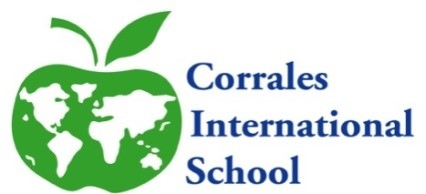 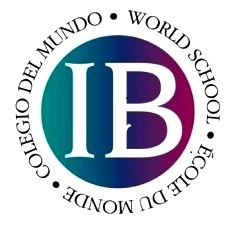 January 25, 2018CIS FoundationNext Foundation Meeting is Tuesday, February 13 at 3:30pm.The CIS foundation is seeking new board members for Treasurer, co-chair, and secretary. We have completed our 2 year terms. Please join us at our February 13, 2018 at 3:30pm at the school.The foundation will be discussing International Day fundraising at our next meeting. Please join us with awesome ideas and plans to make money for a larger building so we can GROW! Opt in for foundation email.  https://foundationcis.wufoo.com/forms/z1ptgkad0yaxql0/If you are interested in helping us with fundraising please contact LaJean via text 505-410-2315.CIS PTAThis is an election year!! If you are interested in running for a position on the PTA board, (President, Vice President, Secretary, Treasurer) If you like creating fun events for our student body, working close with school administration, staff, and teachers, providing educational information sessions for the Corrales International community, then you will be perfect in one of these positions. Submit a brief statement telling the community about yourself i.e. (who is your student, what is your passion you would like to bring to the school etc.) to nakettawiley@ymail.com A voting ballot will be sent out to all PTA members on April 2 ( you must have paid your yearly dues to vote $ 10 individual or $15 household) If you haven’t paid your dues yet there is still time just pick up a members form in the lobby and fill it out and drop your payment along with form in PTA box! New board will be announced Friday April 6!!!!YearbooksGlobal Perspective is our theme this year! Don’t miss out on all the memories being at CIS this year! Purchase your yearbook online www.entourageyearbooks.com  or order forms will be in the lobby starting Tuesday January 16. Also if you would like to order a dedication page please submit payment to the PTA box (checks should be made out to CIS PTA) and email your dedication and pictures directly to Mrs. Lisa Tiger tigerl@corralesis.org subject line should read “ Yearbook dedication with your students name)Prices:Yearbook 28.00Full page 8.5X 11 inches $80Half page 8.5X5.5 inches $50Quarter page 4.25X5.5 inches $ 20Eighth of a page 4.25X2.75 inches $10HousesI would like to have a few (a couple, one) parent(s) who are willing to contact the parents in their color house and organize them.  What this organization looks like is up to each house.  The goal is to create some events, fundraisers, or student activities that will enhance our program, support our students, and raise money for the CIS Foundation.  If you are interested please send an email to info@corralesis.org.  We will provide the house list for you.Health OfficeMore Important News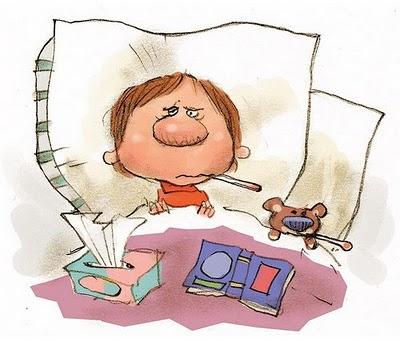 Hello CIS Community, We have some reminders from the Health Office and information regarding Health/Wellness. Please take time to read and follow these guidelines in order to reduce the spread of germs and keep our students and staff healthy!!! If your child is sick, please call the school to excuse his/her absence for the day.What are symptoms of the flu? ⦁ In general flu symptoms are more severe than the common cold ⦁ 100.0 or higher temperature (not everyone has a fever) ⦁ Cough and/or sore throat 	⦁ Runny or stuffy nose ⦁ Headache and/or Body ache ⦁ Chills ⦁ Fatigue ⦁ Nausea/vomiting and/or diarrhea What you can do: ⦁ Get Vaccinated ⦁ Cover nose and mouth when sneezing and coughing ⦁ Wash hands with soap and water or use alcohol-based hand sanitizers frequently ⦁ Practice Healthy Habits with exercise, diet and sleep ⦁ Keep hands away from your eyes, nose, and mouth to keep flu germs from entering your body ⦁ Avoid sharing objects as much as possible. ⦁ Ask your child’s teacher if they are in need of supplies to help reduce the spread of the flu (tissue, hand sanitizer, Clorox wipes) ⦁ If you have flu symptoms do not come to school and/or visit public areas ⦁ Do not return to school unless you are free from fever for 24 hours without fever-reducing medication and/or your medical provider has said you can return to school. (Health Office Policy) ⦁ Do not return to school unless you have been free from diarrhea &/or vomiting for 24 hours with or without a fever. (Health Office Policy) ⦁ Contact your Medical Provider if you have any concerns regarding symptoms that you or your student are having. We look forward to a Healthy & Happy rest of the School Year! CIS Health Office, Jennifer Dennison RN, BSN Patti Brainard HACorrales International School NewsletterLATEST LOTTERY AND INTENT TO RETURN UPDATE: If you have a sibling of a currently enrolled student that you would like to enroll here next school year, you must complete an Application as well as include them in the Intent to Return.  These 2 steps need to be completed.An Intent to Return needs to be completed for each student. Whether they are continuing here or not.If you have not received an email with your Intent to Return, please email info@corralesis.orgAll Intent to Returns are due by February 1, 2018.  If we do not have your completed form by then, we will assume we have a spot to give away at the lottery.The lottery date has been changed to February 28, 2018CIS needs to be contacted when emails, phone numbers, addresses, even emergency contacts are changed.  It is EXTREMELY important that we have your current information on file.  To do so email Dawn Jackson at jacksond@corralesis.org